Приложение 1Проведенные мероприятия с 17.01.2022 г. по 23.01.2022 г.Запланированные мероприятия с 24.01.2022 г. по 30.01.2022 г.№НаименованиеСроки проведенияКраткое описание1Передвижная книжная выставка «Петр I и его время»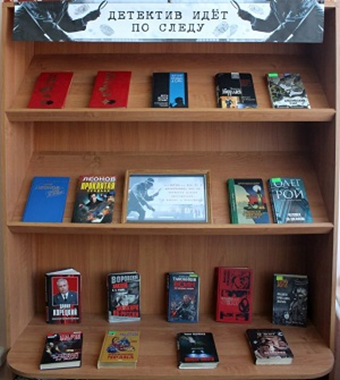 17.01.2022В Центральной районной библиотеке им. М.Е. Кильчичакова открыта передвижная книжная выставка «Пётр I и его время» в рамках Указа Президента Российской Федерации В.В. Путина «О праздновании 350-летия со дня рождения Петра I».Выставка состоит из следующих разделов: «Петр Великий – личность и эпоха». Данный раздел раскрывает жизнь Петра I, раздел «Эпоха славных дел» - раскрывает роль Петра I в истории России, о реформах, которые проводил император, в разделе «Образ Петра I в литературе» - разными авторами описывается образ Петра I.2Информационный час «Мгновения заповедной жизни»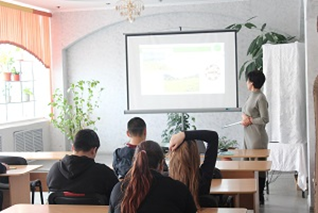 19.01.2022В читальном зале Центральной районной библиотеки для студентов ПУ-18 прошел информационный час «Мгновения заповедной жизни», посвященный Дню заповедников и национальных парков. Отдела краеведения познакомил с Государственным природным заповедником «Хакасский», студенты узнали об эколого-экскурсионных комплексах заповедника, которые распределены по всему региону и рассказывают посетителям об особенностях каждого. А также познакомились с изданиями «Государственного природного заповедника «Хакасский»: «Мгновения заповедной жизни», «Культурно-историческое наследие заповедника «Хакасский», «Государственный природный заказник Федерального значения «Позарым».3Познавательный час «История развития археологии»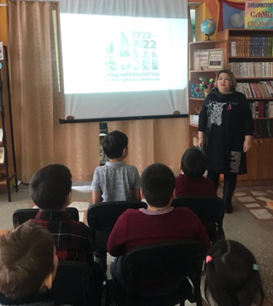 19.01.2022 В Центральной детской библиотеке провели познавательный час «История развития археологии». Библиотекарь читального зала рассказала ребятам о начале экспедиции Д. Г. Мессершмидта для научного исследования Сибири по приказу Петра I. №Наименование мероприятияСроки проведенияОтветственный1Мастер класс по изготовлению хакасских кукол «Хакасское кокло»23.01.2022МБУК «Аскизский РЦКД»2Книжная выставка «Ужель та самая» посвященная Дню студентов25.01.2022 «ЦРБ им. М.Е. Кильчичакова»3Проведение акции «Татьянин день» в честь дня студента, бесплатная экскурсия для всех студентов и девушек по имени Татьяна25.01.2022музеи Аскизского района